  Были годы радикальных и необдуманных сокращений, был, к сожалению, и откровенный развал Вооружённых Сил в 90-е годы прошлого века. В  настоящее время  идет  воссоздание отечественной армии. На сегодняшний день Вооружённые Силы Российской Федерации — не только самые мощные в мире, но и самые миролюбивые. Под руководством Президента РФ и Верховного Главнокомандующего Владимира Владимировича Путина  армия модернизируется, укрепляется и уже не раз показала свою высокую боеспособность. Служба в Вооруженных силах России – не только обязанность, но и большая честь для гражданина.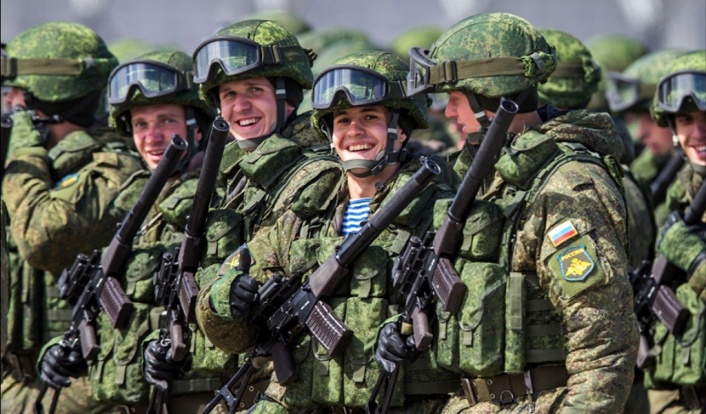 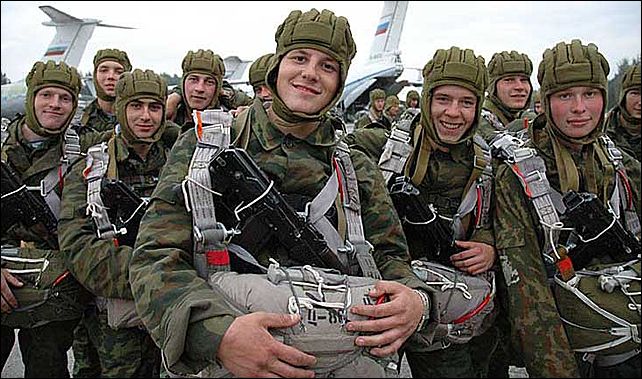 При создании буклета использованы материалы сайтов:http://russlovo.today/rubricator/istoricheskie-fakty/istoriya-rossijskoj-armiihttps://prizivaut.ru/faq/istoriya-armii-rossii.html#i-4https://www.ronl.ru/referaty/istoriya/114213/Наш адрес:г. Боготол,ул. Советская № 13.Мы ждем Вас ежедневноС 10 до 18час.Выходной – понедельникпоследний день месяца –санитарный деньТел.: 2 - 53 – 57Составитель и компьютерный наборМедведева В.Н., зав. отделом ЦБ.Редакция: Почекутова И.И.,  методист ЦБСМБУК ЦБС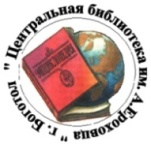   Центральная библиотекаим. А. Ероховца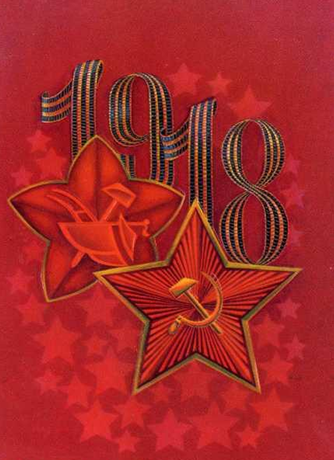 НЕСОКРУШИМАЯ ИЛЕГЕНДАРНАЯ/100-летию Красной армии посвящается…/Боготол,2017   В нашем Отечестве воины издревле пользовались неизменной любовью народа, а трудная и опасная профессия Родину защищать всегда считалась одной из самых благородных. Такое отношение к ратному труду воспитало у русских воинов качества, которые постоянно отмечали не только союзники, но и враги России. Это несгибаемая воля к победе, стойкость в обороне, твёрдая решительность в наступлении, беззаветное мужество и храбрость, личная инициатива, массовый героизм, крепкое войсковое братство и взаимовыручка. 23 февраля 2018 года в России отмечается знаменательная дата – 100 лет со дня создания Красной — Советской — Российской армии.    Познакомьтесь с краткой историей создания, становления и развития армии России.   Октябрьская революция 1917 г. ликвидировала вооруженные силы Российской империи. В условиях Первой мировой войны правительству Республики Советов  пришлось создавать новые вооруженные силы.  В январе 1918 г. были приняты декреты о создании Рабоче-Крестьянской Красной Армии (РККА) и организации Рабоче-Крестьянского Красного Флота.  В феврале 1918 г. бойцам Красной Армии и морякам Балтийского флота пришлось отражать натиск германских войск. В ознаменование  мужественного сопротивления красноармейских отрядов германским захватчикам день 23 февраля стал отмечаться как День Советской Армии и Военно-Морского Флота.  В строительстве новых вооруженных сил был использован дореволюционный опыт русской армии. В 1925 г. был принят Закон «Об обязательной военной службе», а в 1939 г. — Закон «О всеобщей воинской обязанности». В армии ввели воинские звания, боевые награды, укрепили воинскую дисциплину.
Международная обстановка требовала постоянного укрепления и совершенствования вооруженных сил. Надвигалась Вторая мировая война. В этих условиях Советское правительство принимало меры по укреплению обороноспособности страны. Численность вооруженных сил неуклонно возрастала, предпринимались шаги по техническому переоснащению. Великая Отечественная война 1941 — 1945 гг. стала величайшей проверкой боеспособности Вооруженных Сил СССР. В этот период отечественная полководческая школа выдвинула ряд талантливых военачальников: Георгия  Константиновича Жукова, Константина Константиновича  Рокоссовского, Николая  Федоровича Ватутина, Александра Михайловича Василевского и др. Мужество бойцов и искусство военачальников привели к разгрому хорошо вооруженного противника. Победа в этой войне еще раз продемонстрировала всему человечеству неисчерпаемые возможности советского народа и его Вооруженных Сил. 25 февраля 1946 года РККА переименована в Советскую Армию. В 1949 году было произведено  испытание ядерного оружия, что положило начало  силовому могуществу, которое помогало обеспечить надежную защиту СССР на долгие десятилетия.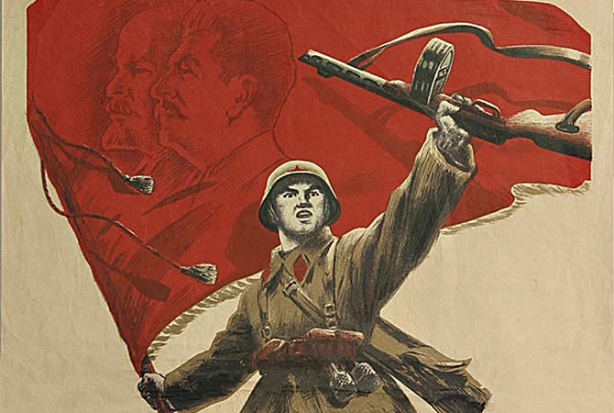   История Советской Армии завершилась после распада СССР в 1991 году.  Российская Федерация, как преемница Советского Союза, переняла огромный опыт некогда самой сильной армии, оставив только лучшие ее стороны. Однако удалось это далеко не сразу. Армия нашего Отечества, победившая в 1945 году самых сильных на тот момент в мире врагов – фашистскую Германию и милитаристскую Японию, после этого пережила много невзгод вместе со своей страной.  